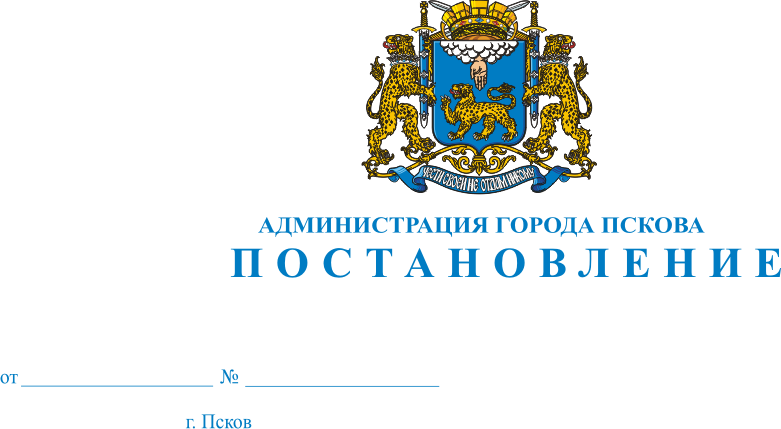 О внесении изменений в  Постановление Администрации города Пскова от 26.07.2011 №1550 «Об утверждении муниципальной программы  муниципального образования «Город Псков» «Школьное питание на 2011-2013 годы»  В соответствии со статьей 179 Бюджетного кодекса Российской Федерации, с подпунктом 13 пункта 1 статьи 16 Федерального закона от 06.10.2003 №131-ФЗ «Об общих принципах организации местного самоуправления в Российской Федерации», Постановлением Администрации города Пскова от 15.01.2008 №42 «Об утверждении порядка принятия решений о разработке, формировании и реализации муниципальных программ муниципального образования «Город Псков», статьями 32 и 34 Устава муниципального образования «Город Псков», Администрация города Пскова ПОСТАНОВЛЯЕТ:Внести в Приложение  к  Постановлению Администрации города Пскова от 26.07.2011 №1550 «Об утверждении муниципальной программы  муниципального образования «Город Псков» «Школьное питание на 2011-2013 годы» следующие изменения:В разделе I «Паспорт муниципальной программы муниципального образования «Город Псков» «Школьное питание на 2011-2013 годы» таблицу в строке «Объемы и источники финансирования программы»  изложить в следующей редакции:«											                 »В разделе  IV «Перечень программных мероприятий» строки «2013 год» изложить в следующей редакции:«Региональный бюджет -  40 819 000,0 рублей;Бюджет города Пскова -   27 419 100,0  рублей;Внебюджетные средства – 23 703 385,2 рублей;Итого		   -   91 941 485,2 рублей.»;	3) В разделе V. «Обоснование ресурсного обеспечения Программы» первый абзац изложить в следующей редакции:«Ориентировочный общий объем финансирования Программы  составляет  258  962  035,2  рублей,  в том числе:-за счёт регионального бюджета – 119 192  379,6  рублей;-за счет  бюджета  города Пскова -   68 659 500,0 рублей;- за счёт внебюджетных средств – 71 110 155,6 рублей.  Финансирование мероприятий по годам реализации:»2. Настоящее Постановление вступает в силу с момента официального опубликования.3. Опубликовать настоящее Постановление в газете «Псковские Новости» и разместить на официальном сайте муниципального образования «Город Псков» в сети Интернет.4. Контроль за исполнением настоящего Постановления возложить на  заместителя Главы Администрации города Пскова Михайлову М. А.  Глава Администрации города Пскова				  				 И. В. КалашниковИсточник финансирования2011год( руб.)2012год( руб.)2013год(  руб.)Всего( руб.)Региональный бюджет37 176 379,6  41 197 000,0   40 819 000  119 192 379,6Бюджет города Пскова18 504 000,0    22 736 400,0  27 419 100,0   68 659 500,0Внебюджетные средства 23 703 385,2 23 703 385,2 23 703 385,271 110 155,6 ИТОГО:79 383 764,8  87 636 785,2 91 941 485,2  258 962 035,2Источник финансирования2011год( руб.)2012год( руб.)2013год(  руб.)Всего( руб.)Региональный бюджет37 176 379,6  41 197 000,0   40 819 000  119 192 379,6Бюджет города Пскова18 504 000,0    22 736 400,0  27 419 100,0   68 659 500,0Внебюджетные средства 23 703 385,2 23 703 385,2 23 703 385,271 110 155,6 ИТОГО:79 383 764,8  87 636 785,2 91 941 485,2  258 962 035,2